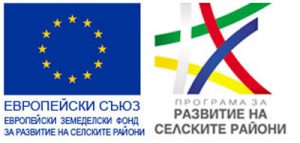 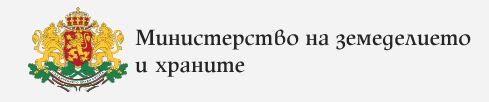 ПроцедураBG06RDNP001-20.001 Процедура № BG06RDNP001-20.001 за предоставяне на финансова подкрепа на Министерството на земеделието и храните и Държавен фонд "Земеделие" - Разплащателна агенция за изграждане на административен капацитет, ефективно управление и прилагане на ПРСР 2014-2020 г. чрез мярка 20 „Техническа помощ“ от Програмата.Номер от ИСУНBG06RDNP001-20.001-0034-C01Наименование на проектаНаемане на допълнителен персонал, необходим с оглед засилване на капацитета на администрацията, ангажирана в управлението, изпълнението, контрола, наблюдението и оценката на ПРСР към УО на ПРСР (2014-2020 г.) и разходи за възнагражденията за този персонал за периода 01.01. – 31.12.2022 г.Бенефициент831909905 Дирекция "Развитие на селските райони" - Управляващ орган на Програмата за развитие на селските райони за периода 2014-2020 г. към Министерство на земеделиетоИзточник на финансиранеЕЗФРСР ==> Програма за развитие на селските райони (за мерки по чл. 9б, т.2 от ЗПЗП)Финансираща организация831909905 Министерство на земеделието и хранитеДата на сключване на договора/заповедта01.06.2022Дата на стартиране01.01.2022Дата на приключване03.05.2023Статус на изпълнение на договора/заповедта за БФППриключен (към датата на приключване)МестонахождениеБългария, Югозападна и южно-централна България (BG4), Югозападен (BG41), София-Град (BG411), Столична, гр.София